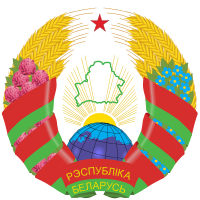 ITU Forum on
Smart Sustainable Cities: from Concept to ImplementationMinsk, Republic of Belarus, 3-5 March 2020Форум МСЭ 
«Умные устойчивые города: от концепции до реализации»
Минск, Республика Беларусь, 3-5 марта 2020 года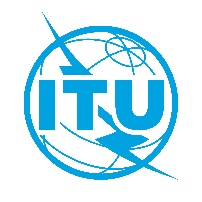 Please return to:Support Services Division ITU/BDT Geneva (Switzerland)Email: fellowships@itu.intTel: +41 22 730 5487Fax: +41 22 730 5778Email: fellowships@itu.intTel: +41 22 730 5487Fax: +41 22 730 5778Email: fellowships@itu.intTel: +41 22 730 5487Fax: +41 22 730 5778Request for a fellowship to be submitted by 4 February 2020Request for a fellowship to be submitted by 4 February 2020Request for a fellowship to be submitted by 4 February 2020Request for a fellowship to be submitted by 4 February 2020Participation of women is encouragedParticipation of women is encouragedCountry:  _____________________________________________________________________________________________________Name of the Administration or Organization: _________________________________________________________________________Mr. / Ms. ____________________________________________________________________________________________________                                        (family name)	                                                              (given name)Title:  _______________________________________________________________________________________________________Country:  _____________________________________________________________________________________________________Name of the Administration or Organization: _________________________________________________________________________Mr. / Ms. ____________________________________________________________________________________________________                                        (family name)	                                                              (given name)Title:  _______________________________________________________________________________________________________Country:  _____________________________________________________________________________________________________Name of the Administration or Organization: _________________________________________________________________________Mr. / Ms. ____________________________________________________________________________________________________                                        (family name)	                                                              (given name)Title:  _______________________________________________________________________________________________________Country:  _____________________________________________________________________________________________________Name of the Administration or Organization: _________________________________________________________________________Mr. / Ms. ____________________________________________________________________________________________________                                        (family name)	                                                              (given name)Title:  _______________________________________________________________________________________________________Address:  _________________________________________________________________________________________________________________________________________________________________________________________________________________Tel.:	___________________________________     Fax:  ____________________________________________________________
E-mail: 	_____________________________________________________________________________________________________PASSPORT INFORMATION:Date of birth:  ______________________________________________________________________________________________	Nationality: _______________________________________     Passport number:  ______________________________________Date of issue:    ______________      In (place):  ______________________         Valid until (date):  ________________________Address:  _________________________________________________________________________________________________________________________________________________________________________________________________________________Tel.:	___________________________________     Fax:  ____________________________________________________________
E-mail: 	_____________________________________________________________________________________________________PASSPORT INFORMATION:Date of birth:  ______________________________________________________________________________________________	Nationality: _______________________________________     Passport number:  ______________________________________Date of issue:    ______________      In (place):  ______________________         Valid until (date):  ________________________Address:  _________________________________________________________________________________________________________________________________________________________________________________________________________________Tel.:	___________________________________     Fax:  ____________________________________________________________
E-mail: 	_____________________________________________________________________________________________________PASSPORT INFORMATION:Date of birth:  ______________________________________________________________________________________________	Nationality: _______________________________________     Passport number:  ______________________________________Date of issue:    ______________      In (place):  ______________________         Valid until (date):  ________________________Address:  _________________________________________________________________________________________________________________________________________________________________________________________________________________Tel.:	___________________________________     Fax:  ____________________________________________________________
E-mail: 	_____________________________________________________________________________________________________PASSPORT INFORMATION:Date of birth:  ______________________________________________________________________________________________	Nationality: _______________________________________     Passport number:  ______________________________________Date of issue:    ______________      In (place):  ______________________         Valid until (date):  ________________________CONDITIONSCONDITIONSCONDITIONSCONDITIONS1. One full or two partial fellowships per eligible country.2.1 In case of ONE full fellowship: ONE return economy class airticket by the most direct/economical route and a daily subsistence allowance to cover accommodation, meals and incidental expenses in Minsk.1. One full or two partial fellowships per eligible country.2.1 In case of ONE full fellowship: ONE return economy class airticket by the most direct/economical route and a daily subsistence allowance to cover accommodation, meals and incidental expenses in Minsk.1. One full or two partial fellowships per eligible country.2.1 In case of ONE full fellowship: ONE return economy class airticket by the most direct/economical route and a daily subsistence allowance to cover accommodation, meals and incidental expenses in Minsk.1. One full or two partial fellowships per eligible country.2.1 In case of ONE full fellowship: ONE return economy class airticket by the most direct/economical route and a daily subsistence allowance to cover accommodation, meals and incidental expenses in Minsk.2.2 In case of partial fellowships, please select your preference: ○ Economy class airticket (duty station – Minsk – duty station) OR○ Subsistence allowance intended to cover accommodation, meals and incidental expenses in Minsk.2.2 In case of partial fellowships, please select your preference: ○ Economy class airticket (duty station – Minsk – duty station) OR○ Subsistence allowance intended to cover accommodation, meals and incidental expenses in Minsk.2.2 In case of partial fellowships, please select your preference: ○ Economy class airticket (duty station – Minsk – duty station) OR○ Subsistence allowance intended to cover accommodation, meals and incidental expenses in Minsk.2.2 In case of partial fellowships, please select your preference: ○ Economy class airticket (duty station – Minsk – duty station) OR○ Subsistence allowance intended to cover accommodation, meals and incidental expenses in Minsk.3. It is imperative that fellows be present from the first day and participate during the entire duration of the event3. It is imperative that fellows be present from the first day and participate during the entire duration of the event3. It is imperative that fellows be present from the first day and participate during the entire duration of the event3. It is imperative that fellows be present from the first day and participate during the entire duration of the eventSignature of fellowship candidate:   _________________________________             Date:  _____________________________Signature of fellowship candidate:   _________________________________             Date:  _____________________________Signature of fellowship candidate:   _________________________________             Date:  _____________________________Signature of fellowship candidate:   _________________________________             Date:  _____________________________TO VALIDATE FELLOWSHIP REQUEST, NAME AND SIGNATURE OF CERTIFYING OFFICIAL DESIGNATING PARTICIPANT MUST BE COMPLETED BELOW WITH OFFICIAL STAMP.Signature: ______________________________________________________           Date: ______________________________TO VALIDATE FELLOWSHIP REQUEST, NAME AND SIGNATURE OF CERTIFYING OFFICIAL DESIGNATING PARTICIPANT MUST BE COMPLETED BELOW WITH OFFICIAL STAMP.Signature: ______________________________________________________           Date: ______________________________TO VALIDATE FELLOWSHIP REQUEST, NAME AND SIGNATURE OF CERTIFYING OFFICIAL DESIGNATING PARTICIPANT MUST BE COMPLETED BELOW WITH OFFICIAL STAMP.Signature: ______________________________________________________           Date: ______________________________TO VALIDATE FELLOWSHIP REQUEST, NAME AND SIGNATURE OF CERTIFYING OFFICIAL DESIGNATING PARTICIPANT MUST BE COMPLETED BELOW WITH OFFICIAL STAMP.Signature: ______________________________________________________           Date: ______________________________